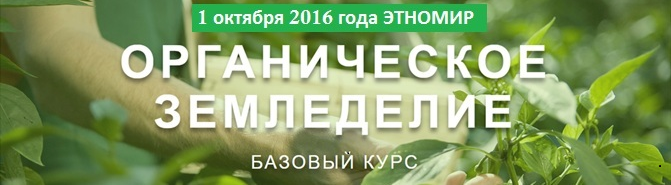 
Основная задача курса - дать системные знания, включающие в себя многолетний научный и практический опыт многих учёных и практиков агрономов России и других стран. В ходе обучения участники получат интегрированные знания, охватывающие все агрономические процессы и раскрывающие механизмы, происходящие в органическом земледелии. После прохождения курса участники смогут самостоятельно разработать базовую технологическую карту под свои культуры с учётом почвенно-климатических условий и технического парка, для её последующей реализации.Курс ведут специалисты 
Института органического сельского хозяйства: Занилов Амиран Хабидовичк.с.н, председатель научного совета. Основатель экологического кластера на Северном Кавказе, заведующий кафедрой трансфера инновация в АПК в Федеральном центре сельхозконсультирования и переподготовки кадров АПК при Министерстве сельского хозяйства РФ. Практик с 7 летним опытом внедрения органической технологии на различных культурах и в различных регионах. Несколько патентов, более 10 научных публикаций.Гараев Иван АнатольевичГенеральный Директор.Разработчик технологии органического сельского хозяйства с 2009 года, практическое внедрение с 2014 года, разработка технологических и рецептурных решений, выстраивание полной вертикали от производства удобрения до продажи органической продукции в собственной рознице, практическое выращивание в теплицах органической продукции на площади 2,5 Га., Разработка системы контроля за всеми операциями при внедрении органической технологии.Анисимова Лилия ГеоргиевнаДиректор по науке.Ведущий разработчик биопрепаратов Института органического сельского хозяйства. Несколько разработанных препаратов, выделенных штаммов, полный контроль производства, полное ведение лабораторных и полевых испытаний. Несколько патентов, более 60 научных публикаций.Программа курсаУсловия участияСтоимость семинара 5 000 руб. В стоимость включены кофе-брейки, раздаточный материал, а так же персональные консультации по Вашему хозяйству.Всем, кто оплатит участие в семинаре в срок до 25 февраля 2017 года – предоставляется скидка 10%Контакты+7 495 710 72 45   www.ioa.institute+7 495 748 93 19   education@ioa.institute№Раздел программыВремяВедущий1Введение в органическое земледелие. 
Основные понятие и принципы. Обзор систем органического земледелия, сравнение и анализ.10.00-10-40Гараев И. А.2Понятие биологического потенциала культуры.Основные принципы роста и развития культур, факторы, снижающие потенциальный урожай культур; факторы, поддерживающие биологический потенциал культур.10.40-11.00Занилов А. Х.3Роль биоценоза почвы, микроорганизмов, бактерий, грибов.Почва, как основной фактор плодородия жизни и роста растений. Механизмы, происходящие в почве, роль микроорганизмов, бактерий, грибов в формировании биоценоза.11.00-11.45Занилов А. Х.ПерерывПерерыв11.45-12.004Основные виды биопрепаратов и удобрений: классификация, выбор, инструкции применения. Роль  и назначение биопрепаратов в органическом земледелии. 12.00-12.45Занилов А. Х.Анисимова Л. Г.5Основные агротехнические приёмы выращивания культур в органическом земледелии. Описание и анализ базовых агротехнических операций.12.45-14.00Занилов А. Х.ОбедОбед14.00-15.006Основные болезни, причины, методы работы. Анализ по базовым болезням по типам культур и способы работы с ними.15.00-15.45Занилов А. Х.7Основные вредители, методы работы. Анализ по базовым вредителям по типам культур и способы работы с ними.15.45-16.30Занилов А. Х.ПерерывПерерыв16.30-16.458Сбор и хранение урожая, особенности по культурам. Особенности культур, снижение издержек.16.45-17.30Занилов А. Х.9Реализация готовой продукции, особенности работы с сетями. Практические рекомендации по выходу в сети и организации долгосрочного сотрудничества.17.30-18.00Гараев И. А.10Органическая сертификация. Основные понятия, подготовка хозяйства к сертификации, прохождение и соблюдение требований.18.00- 18-30Гараев И. А.